 АДМИНИСТРАЦИЯ 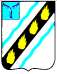 СОВЕТСКОГО МУНИЦИПАЛЬНОГО РАЙОНА  САРАТОВСКОЙ ОБЛАСТИ ПО С Т А Н О В Л Е Н И Е	 от 08.07.2011  №  468 р.п. Степное О внесении изменений в постановление администрации Советского муниципального района от 16.02.2011  № 90 Руководствуясь  Уставом  Советского  муниципального  района, администрация Советского муниципального района ПОСТАНОВЛЯЕТ: Внести изменения в постановление администрации от 16.02.2011 № 90 «Об утверждении долгосрочной муниципальной целевой программы «Развитие физической культуры и спорта в Советском муниципальном районе на 2011- 2015  годы»  (с  изменениями  от  22.04.2011  №  262,  от  11.05.2011  №  302,), изложив приложение № 2 к долгосрочной муниципальной целевой программе в новой редакции (прилагается).	 Глава администрации  Советского муниципального района                                   А.В. Стрельников                                                                     Иванова Е.В. 5-37-71  Приложение к постановлению  администрации  советского муниципального района                                                                                                                  от 08.07.2011  №  468 «Приложение №2 Перечень мероприятий По Развитие физической культуры и спорта в Советсков Муниципальном районе на 2011-2015 годы п/п Наименлование мероприятия Источники финансирования Срок исполненВсего(тыс. руб.) Объем  финансирования по годам, тыс. руб. тветственный выполнение мероприятиия 2011  2012  2013  20014  2015   1. 2. 3. 4. 5. 6. 7. 8. 9. 10. 11. Раздел 1. Массовые спортивные праздники, посвященные знаменательным датам Спортивный  праздник, 	средства местного бюджета 	Отдел по молодежной посвященный  Дню 	2011-2015 	35 	4 	5 	7 	9 	10 	политике, 1. Победы другие источники физкультуре и спорту   социальным вопросам Спортивный  праздник, 	средства местного бюджета	администрации  СМР, посвященный  Дню 	2011-2015	35 	    4 	    5 	   7 	   9 	   10 	тренеры  ДЮСШ,  другие источники Спортивный  праздник, посвященный  Дню работников  нефтяной  и газовой средства местного бюджета 	 4. промышленности другие источники 2011-2015  65 11   12 13 14 15 Итого по разделу 1 Раздел 2. Соревнования по видам спорта на первенство района Волейбол       170   23 27 34 41 45   Первенство  района  среди сельских КФК   Первенство  района  среди промышленных КФК   Областная  зимняя спартакиада  сельских спортсменов   Первенство  района  среди женщин  команд средства  местного бюджета другие источники средства  местного бюджета другие источники средства  местного бюджета другие источники средства  местного бюджета другие источники 2011-2015 	32,7 2011-2015 	35,7 2011-2015 	25,9 2011-2015 	 30 5  6  4  5 5,2  6,2  4,4  5,5 6  7  5  6 8  8  6  6,5 8,5  Отдел  по молодежной политике, физкультуре и спорту 8,5   социальным вопросам администрации СМР, 6,5 тренеры  ДЮСШ,  преподаватели учебных  заведений района 7 Гиревой спорт   Первенство района	 средства  местного бюджета другие источники 2011-2015 	16 2  2,5 3  4  45  Легкая атлетика   Первенство  района  по легкоатлетическому кроссу средства  местного бюджета другие источники 2011-2015 	15 3 3,5 4 4,5 Настольный теннис   Первенство района	 средства  местного бюджета другие источники 2011-2015 	20 3 3,5 4 4,5 5 Шахматы, шашки  другие источники Футбол, мини-футбол   Первенство  района  по мини-футболу средства  местного бюджета 2011-2015 	55 9 10 11 12 13 другие источники Отдел  по жной  политике,   Участие  в  Первенстве России по мини-футболу в средства  местного 2011-2015 	 ьтуре  и  спорту  и 1-й  лиге  «Поволжской зоны» 	 бюджета другие источники 60  10  11  12  13  14 ьным  вопросам страции  СМР, ы  ДЮСШ,  аватели  учебных   Первенство  района  по 	средства  местного 2011-2015	47 	ий района  футболу бюджета другие источники 3  8  11  12  13    Осенний  кубок  по футболу   Всеенний  кубок  по футболу   Участие  в  Первенстве области по футболу среди ветеранов   Районные  соревнования по футболу среди детских дворовых команд   2-й  этап  областного турнира по футболу среди дворовых  команд  на Кубок  Губернатора Саратовской  овласти средства  местного бюджета другие источники средства  местного бюджета другие источники средства  местного бюджета другие источники средства  местного бюджета другие источники средства  местного бюджета другие источники 2011-2015 	31 2011-2015 	 31 2011-2015 	 80 2011-2015 	 16 2011-2015 	 17,5  3  3  12 2  2,5 5,5  5,5 14 2,5 3 6  6 16 3  3,5 8  8 18 4  4 8,5  8,5 20 4,5  4,5  	Зональный  турнир  по средства местного бюджета	2011-2015  Финальный  турнир дворовых  команд  по футболу Лыжные гонки средства местного бюджета	 	2011-2015 другие источники  22 4 5 6 7   Первенство района	 средства  местного бюджета другие источники 2011-2015 	20 2 3 4 5 6 Бадминтон   Первенство района	средства  местного 2011-2015бюджета другие источники 11 2 2,5 3 3,5 Баскетбол   Первенство района	средства  местного 2011-2015бюджета другие источники 25 3  4  5  6  7   Соревнования  инвалидов  детей инвалидовсредства  местного бюджета другие источники 2011-2015 	 55     5 11  12 13 14 Итого по разделу 2 704,8  90,5 122,8  142,5  166 183 Раздел 3. Участие в областных мероприятиях   Участие 	районных средства  местного 	2011-2015	Отдел  по   Участие 	районной средства местного бюджета  2011-2015команды  в  зональных  и 	другие источники заведений района областных  соревнованиях  среди учащихся  школ  « Президентские состязания  39 6,5 7 8 8,5 9   Участие  команды  ГОУ НПО ПУ-77 в областной средства местного бюджета  2011-2015	 	 Спартакиаде   учебных 	другие источники	20 заведений  начального профессионального 3 3,5 4 4,5 5 образования   Областной турнир юных футболистов  «Кожаный мяч»   Участие  в  областной Спартакиаде  молодежи допризывного возраста   Участие  районных команд  в  областном турнире  по  футболу среди  дворовых  команд средства местного бюджета  2011-2015	 другие источники средства местного бюджета  2011-2015	 другие источники средства местного бюджета  2011-2015	  25  30,7 25 3 5 3 4 5,2 4 5 6 5 6 7 6 7 7,5 7 на Кубок Губернатора 	другие источники  Участие  районной 	средства местного бюджета  2011-2015136 команды  в  областной Спартакиада трудящихся	 другие источники 25 26 27 28 30   Участие  районной	средства местного бюджета  2011-2015, команды  в  областной 	35,5 	6,5 	6,8 	7,1 	7,4 	7,7 Спартакиаде  ветеранов труда и спорта области другие источники Итого по разделу 3 341,2 57 62 68,1  73,9  80,2 	 Раздел 4. Физкультурно-оздоровительная и спортивная работа в школах района и ГОУ НПО ПУ-77 легкая атлетика, лыжные гонки,  волейбол, баскетбол 305 55 58 61 64 67 преподаватели учебных заведений района   «Президентские состязания»  в  школах района  средства местного бюджета  2011-2015	 другие источники  20 3 3,5 4 4,5 5 Итого по разделу 4 325 58 61,5 65 68,5 72 Раздел 5. Спортивно-массовые мероприятия и работа Степновской ДЮСШ и ГОУ ДОД «СОДЮСШ «Урожей»	 «Ровесник»	другие источники   Участие ДЮСШ в 	средства местного бюджета  2011-201595 	15 	17 	19 	21 	23 областных другие источники соревнованиях 525 95 100 105 110 115   Участие в двух 	средства местного бюджета  2011-2015областных Спартакиадах 	305 ГОУ ДОД «СОДЮСШ «Урожай»  другие источники 55 58 61 64 67 Итого по разделу 5 925 165 175 185 195 205 Раздел 6. Районная Спартакиады работников газовой  промышленности	   Волейбол средства местного бюджета 2011-2015 Отдел  по молодежной другие источники	 80 12 14 16 18 20 политике, бюджета другие источники	 2011-2015 спорту  и социальным вопросам администрации СМР,  тренеры 14  16 18 20 преподаватели учебных  заведений Итого по разделу 6 160 района 24 28 32 36 40 Раздел  7. Спортивно-массовая работа в муниципальных образованиях, организациях и предприятиях	   Проведение массовых спортивных праздников, средства местного бюджета 2011-2015 	      91,5 10,5 15 20,5 22 23,5  Отдел  по молодежной   Участие предприятий и организаций района в ремонте спортивной базы муниципальных образований средства местного бюджета другие источники	 2011-2015 спорту  и социальным вопросам администрации СМР,  тренеры ДЮСШ,  23 26 29 32 учебных  заведений Итого по разделу 7 221,5 района 30,5 38 46,5 51 55,5 Раздел  8. Спортивная база, спортинвентарь	   Текущий ремонт спортивных залов школ средства местного бюджета 2011-2015 Отдел  по молодежной другие источники	 79 10 13 16 19 21 политике,   Текущий ремонт средства местного физкультуре  и спортивного зала ДЮСШ бюджета 2011-2015 спорту  и другие источники	 120 20 социальным спортивного инвентаря и бюджета спортивной формы другие источники	 2011-2015 80 3 12  14  16  18  20 администрации СМР,  тренеры   Установка хоккейной средства местного ДЮСШ,  коробки на стадионе бюджета 2011-2015 преподаватели другие источники	 3000 района   Установка беговых доржек на стадионе «Нефтяник» средства местного бюджета другие источники	 2011-2015  1000 1000 Итого по разделу 8 Итого по программе, в т.ч.	 4282 4045 49 56 63 69 7129,5  4493  563,3  629,1  694,4  749,7 средства местного бюджета 790 100 130 160 190 210 другие источники 6339,5  4393  433,3  469,1  504,4  539,7 Верно: Председатель комитета по делопроизводству, Организаторской и контрольно-кадровой работе                                                                                  С.В.Байрак 2.      молодежи                             другие источники                                                 преподаватели учебных  заведений района Спортивный  праздник, средства местного бюджетапосвященный  Дню 35     4 5    7    9    10 3. физкультурника2011-20151.  Первенство  района  по шашкам Первенство  района  по шахматам средства  местного бюджета другие источники средства  местного бюджета 2011-2015 2011-2015 15 15 2 2 2,5 2,5 3 3 3,5 3,5 4 4 футболу 29 7 4 5 6 7 другие источники команд  в  соревнованиях по  лыжным  гонкам  на призы  Губернатора Саратовской  обл. «Лыжня России» бюджета 30 другие источники 5 5,5 6 6,5 7 молодежной политике, физкультуре  и спорту  и социальным вопросам администрации СМР,  тренеры ДЮСШ,  преподаватели учебных 1.  Учебно-тренеровачный процесс 1.  Учебно-тренеровачный процесс средства местного бюджета  2011-2015 другие источники Отдел  по молодежной политике, физкультуре  и спорту  и социальным вопросам администрации СМР,  тренеры Отдел  по молодежной политике, физкультуре  и спорту  и социальным вопросам администрации СМР,  тренеры 2.  Работа  спортивных секций  и спцгрупп 2.  Работа  спортивных секций  и спцгрупп средства местного бюджета  2011-2015 другие источники средства местного бюджета  2011-2015 другие источники 3.  Проведение  семинара судей  и  учителей физкультуры 3.  Проведение  семинара судей  и  учителей физкультуры средства местного бюджета  2011-2015 4.  Районная  Спартакиада 4.  Районная  Спартакиада школьников:шахматы,          другие источники школьников:шахматы,          другие источники ДЮСШ,  1.  Учебно-тренеровочный процесс,  укрепление  и развитие  отделений футбола,  волейбола, баскетбола,  тяжелой  и легкой  атлетики,  бокса, настольного тенниса средства местного бюджета  2011-2015 другие источники Отдел  по молодежной политике, физкультуре  и спорту  и социальным вопросам администрации СМР,  тренеры ДЮСШ,  преподаватели учебных  заведений района 2.  Учебно-тренеровочные сборы  в  спортлагере средства местного бюджета  2011-2015 2.  Мини-футбол                            средства местного физкультуре  и 80             12 ДЮСШ,   посвященных знаменательным датам другие источники политике, физкультуре  и 130            20 преподаватели 3.  Приобретение                            средства местного 22 24 26 28 вопросам «Нефтяник»                                                                                                       3000 учебных  заведений 